VABILO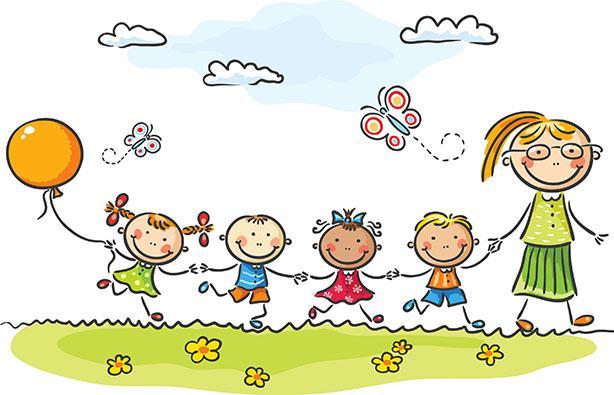 DRAGA PRVOŠOLKA, DRAGI PRVOŠOLEC!VABIVA  TENA  SVEČAN  SPREJEMOB  TVOJEM  PRVEM  ŠOLSKEM  DNEVU,KI  BO  V  ČETRTEK,  1. 9. 2016,  OB  10. URI                                      V  JEDILNICI  OŠ  DOBREPOLJE.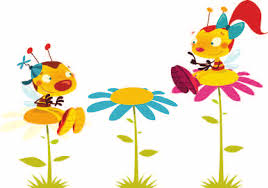  	 	 						TVOJI  UČITELJICI